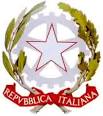 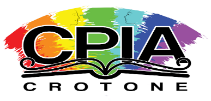 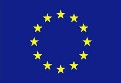 Centro ProvincialeIstruzione AdultiCod.Mecc.: KRMM047007 – C.F.: 91052780797Via Gioacchino Da Fiore snc - 88900 CROTONE e-mail: krmm047007@istruzione.itINGLESE - 1° LIV-  1°  E 2° P.DATTIVITA’ A DISTANZANOME:_______________________________________________  DATA:______________________ Write the appropriate indefinite articleSCRIVI L’ARTICOLO INDETERMINATIVO(A / AN)es.........A..... bag.......AN....... apple3  .............. car 4  .............. beautiful city 5  .............. honestworker6  .............. air steward 7  .............. wonderfulhouse8  .............. yellowT-shirt9  .............. hundred………………. elephantFill in the gaps with the definitearticle. Write x ifitisnotneeded.RIEMPI GLI SPAZI CON L’ARTICOLO DETERMINATIVO. SCRIVI x SE NON DEVE ESSERE USATO.........THE.....redbagis 48€.......x....... mybagisexpensive3  .............. Lamin’scar is in the garage4  .............. Italyis a European country5  .............. flowers in thatvaseare beautiful6  .............. flowers are beautiful7  .............. USA are an American country8  .............. Fridayismyfavouriteday of the week9  .............. Mr Spencer ismy new GeographyteacherWhere are ………. keys?Complete the sentences with the right article (A/ANor THE  or x if no   articleisneeded).COMPLETA LE FRASI CON L’ARTICOLO CORRETTO (A/AN o THE o x SE NON DEVE ESSERE USATO NESSUN ARTICOLO)esIs Tom Cruise .....AN.... Irish actor?2  No, he is ......... American actor.- 4I’dlike to go to ......... cinema. 6Isyourmother ......... nurse? 7  No, sheis .......... doctor.Areyou from ……. UK?    No, I’m from ……. Canada.Whichoneis ……. Felicity’sbag?    ……..herbagis …….. blue one.Choose the nouns' pluralappropriately-   Use the dictionary to check     SCEGLI IL PLURALE DEI NOMI-  CONTROLLA SUL DIZIONARIO5 Pluralending in S;pluralending in IES;  pluralending in ES; pluralending in VES;  irregularplurals.Parole che aggiungonoS; parole che aggiungonoIES; parole che aggiungono ES; parole che aggiungono VES; sostantivi irregolariHobby=Wife=Rodeo=Lunch=Mouse=Agency=Roof=Photo  =Boot=Fireman=Canary=Person=Class=Tulip=Fish=Ray=Buzz=ToothRewrite the sentenceslike the example; use the adjective inthe correctplaceRISCRIVI LE FRASI COME NELL’ESEMPIO; USA L’AGGETTIVO NELLA POSIZIONE CORRETTAesBob is a dentist. He isyoung=  Bob is a youngdentist2  Sarah is a teacher. SheisEnglish=3  Sheis an teacher. Sheis a clever=4  Thereis a book on the table. Itisinteresting=5  Itis a spy film. Itisexciting=6  Thereis a chair in mybedroom. Itiscomfortable=8  He is a singer. He ispopular=